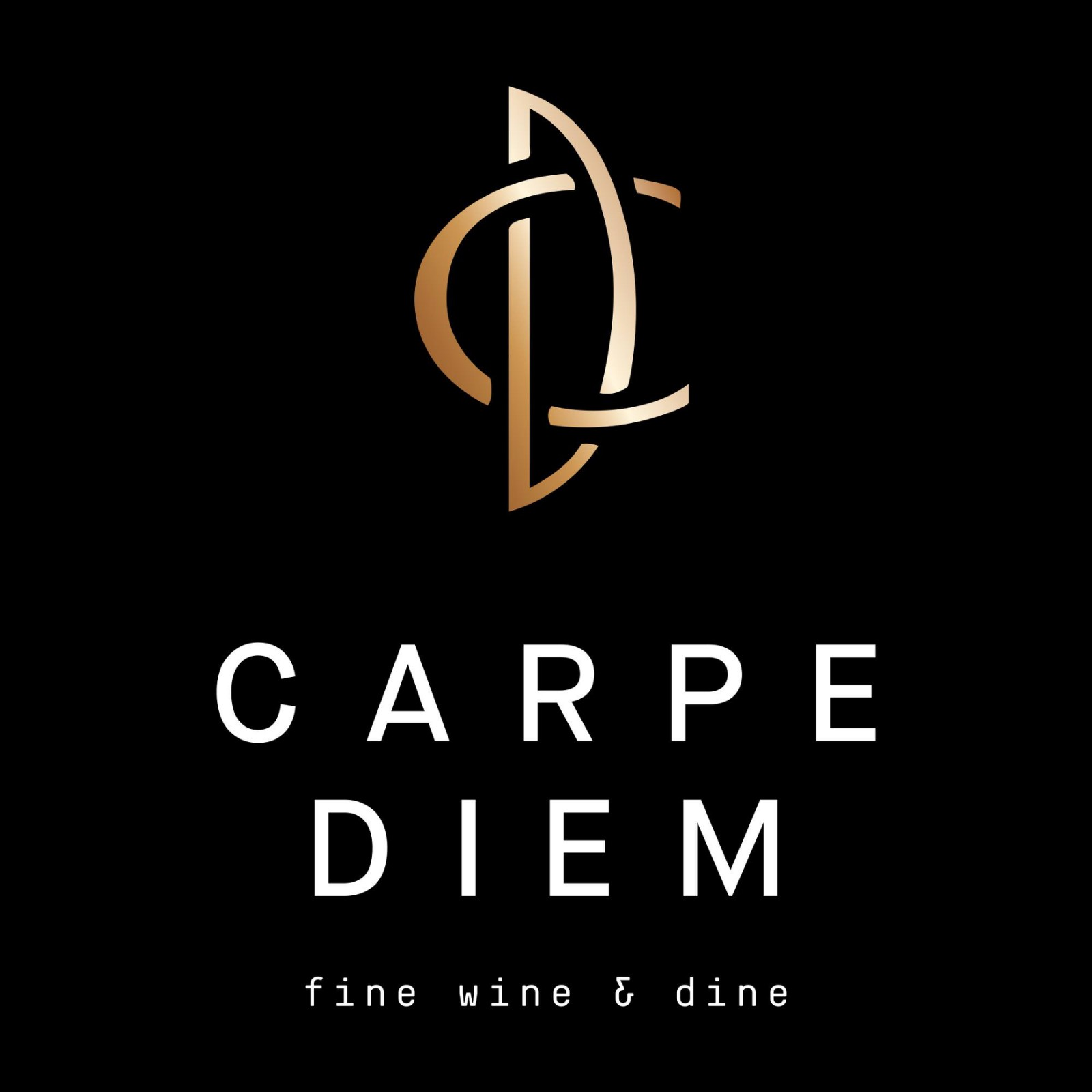 Реномиран, ексклузивен ресторан во центарот на Скопје поради проширување на својот тим има потреба да вработи:ПОМОШНИК ГОТВАЧИ /КЕЛНЕРИПотребни квалификации:Завршено минимум ССС образование Образование во областа на угостителството  ќе се смета за предност но истото не е неопходно Предност е поседување на соодветно работно искуство на соодветна позиција Пожелно е познавање на англиски јазикНеопходно е познавање на популарните светски кујни вклучувајќи и познавање на традиционалната македонска кујнаПретходно работно искуство во подготовка на кетеринг услуги ќе се смета за предностПретходно работно искуство во угостителски објекти, послужување и безбедност на хранаПотребно познавање во подготовка на алкохолни и безалкохолни пијалоци/коктели, сите видови на кафињаВисоко ниво на креативностПрофил на личност:Организираност, одговорност, лојалност и трпеливостКомуникативна, одговорна и лојална личностСамоиницијативност и посветеност на работатаСмисол за одржување на ред и хигиенаПозитивен ставСпособност за тимска и самостојна работаСпособност за работа под притисок и куси роковиПријатен надворешен изгледТимска работа и професионален однос кон клиентиИспратете ваша биографија (CV) и мотивационо писмо, на e-mail: pocevski_zoran@yahoo.com .Огласот е отворен 7 (седум) дена. Само одреден број на селектирани кандидати ќе бидат известени и повикани на разговор.Со испраќањето на вашето CV дозволувате истото да се чува и за намена вработување на исти и слични работни позиции.